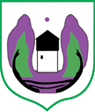 Ul. Maršala Tita br.184310 Rožaje, Crna Goramail:skupstinaopstinerozaje@t-com.metell: (382) 051/271-102fax: (382) 051/271-101web:https://www.rozaje.me Broj:  22                                                                                                            Rožaje,16.03.2022. godineNa osnovu člana 22 i 23 Odluke o obrazovanju radnih tijela Skupštine (“Sl. list  CG - Opštinski propisi”, br. 7/19)S a z i v a mXXII (dvadeset drugu) sejdnicu Odbora za Statut i propise za 22. 03. 2022. godine /utorak/ sa početkom u 11 časova u kabinetu predsjednika Skupštine .Za sjednicu predlažem sljedeći:D N E V N I     R E D:Usvajanje Zapisnika sa dvadeset prve sjednice Odbora za Statut i propise;Informacija  Godišnjeg izvještaja o realizaciji Programa rada Skupštine opštine Rožaje za 2021. godinu;Razmatranje i usvajanje Programa rada  Skupštine opštine Rožaje za 2022. godinu;Razmatranje i usvajanje predloga Odluke o utvrđivanju broja odbornika u Skupštini opštine Rožaje;Razmatranje i usvajanje predloga Odluke o donošenju Programa investicionih aktivnosti   opštine Rožaje za 2022. godinu;Razmatranje i usvajanje predloga Odluke o prenosu prava svojine  na zemljištu uz naknadu;Razmatranje i usvajanje  Zaključka o pokretanju inicijative za liberalizaciju graničnog prelaza Dračenovac - Špiljani;Razmatranje i usvajanje predloga Odluke o izmjenama i dopunama Odluke o osnivanju Turističke organizacije opštine Rožaje;Razmatranje i usvajanje predloga Odluke o davanju saglasnosti na Plan i Program rada   DOO “Komunalno” Rožaje za 2022. godinu;Razmatranje i usvajanje predloga Odluke o davanju saglasnosti na Program rada sa finansijskim planom DOO “ Vodovod i kanalizacija” Rožaje za 2022.godinu;Razmatranje i usvajanje predloga Odluke o davanju saglasnosti na Program rada  sa finansijskim planom DOO “ Sportski centar” Rožaje za 2022.godinu;Razmatranje i usvajanje predloga Odluke o davanju saglasnosti na Plan i Program rada sa finansijskim projekcijama DOO “Ski centar Hajla” Rožaje za 2022.godinu;Razmatranje i usvajanje predloga Odluke o davanju saglasnosti na Program rada sa finansijskim planom JU Zavičajni muzej “Ganića kula” Rožaje za 2022.godinu;Razmatranje i usvajanje predloga Odluke o davanju saglasnosti na Program rada sa finansijskim planom JU Centar za kulturu Rožaje za 2022.godinu;Razmatranje i usvajanje predloga Odluke o davanju saglasnosti na Plan i Program rada sa finansijskim planom JU Narodna biblioteka Rožaje za 2022.godinu;Razmatranje i usvajanje  predloga Odluke o davanju saglasnosti na Plan i Program rada sa finanansijskim planom JU Dnevni centar za djecu i omladinu sa smetnjama i teškoćama u razvoju opštine Rožaje za 2022.godinu;Razmatranje i usvajanje predloga Odluke o davanju saglasnosti na Program rada sa finansijskim planom Turističke organizacije Rožaje za 2022.godinu;Razmatranje i usvajanje predloga Odluke o davanju saglasnosti na Program rada sa finansijskim planom  DOO LJE “Radio televizija  Rožaje” za 2022.godinu;Razmatranje i usvajanje predloga Odluke o imenovanju člana Savjeta za zaštitu životne sredine;Razmatranje i usvajanje predloga Odluke o imenovanju člana Savjeta za zaštitu životne sredine;Razmatranje i usvajanje predloga Odluke o o imenovanju predsjednika Odbora za međuopštinsku, međunarodnu saradnju i evropske integracije;Razmatranje i usvajanje predloga Odluke o imenovanju  predsjednika Odbora direktora DOO „Agencija za projektovanje i razvoj“ Rožaje; Razmatranje i usvajanje predloga Odluke o razrješenju člana Upravnog odbora JU Dnevni centar za djecu i omladinu sa smetnjama i teškoćama u razvoju opštine Rožaje;Razmatranje i usvajanje predloga Odluke o izmjeni Odluke o imenovanju Opštinske izborne komisije Rožaje. NAPOMENA: Materijali su Vam dostavljeni uz  saziv za 25. redovnu sjednicu Skupštine opštine Rožaje koja  je   zakazana za  30.03.2022. godine.                                                                                                                                  Besim Kurbardović,s.r.                       Predsjednik Odbora